Discussions and Comments:	Four radial scans were carried out along X+- and Y+- with the arrow of barrel at Y+ direction, as shown in Fig.1. The calibration was done by a contamination cavity HR mirror (1” in dia.), of which the HR absorption was measured to be 0.6 ppm in the optical contamination test. 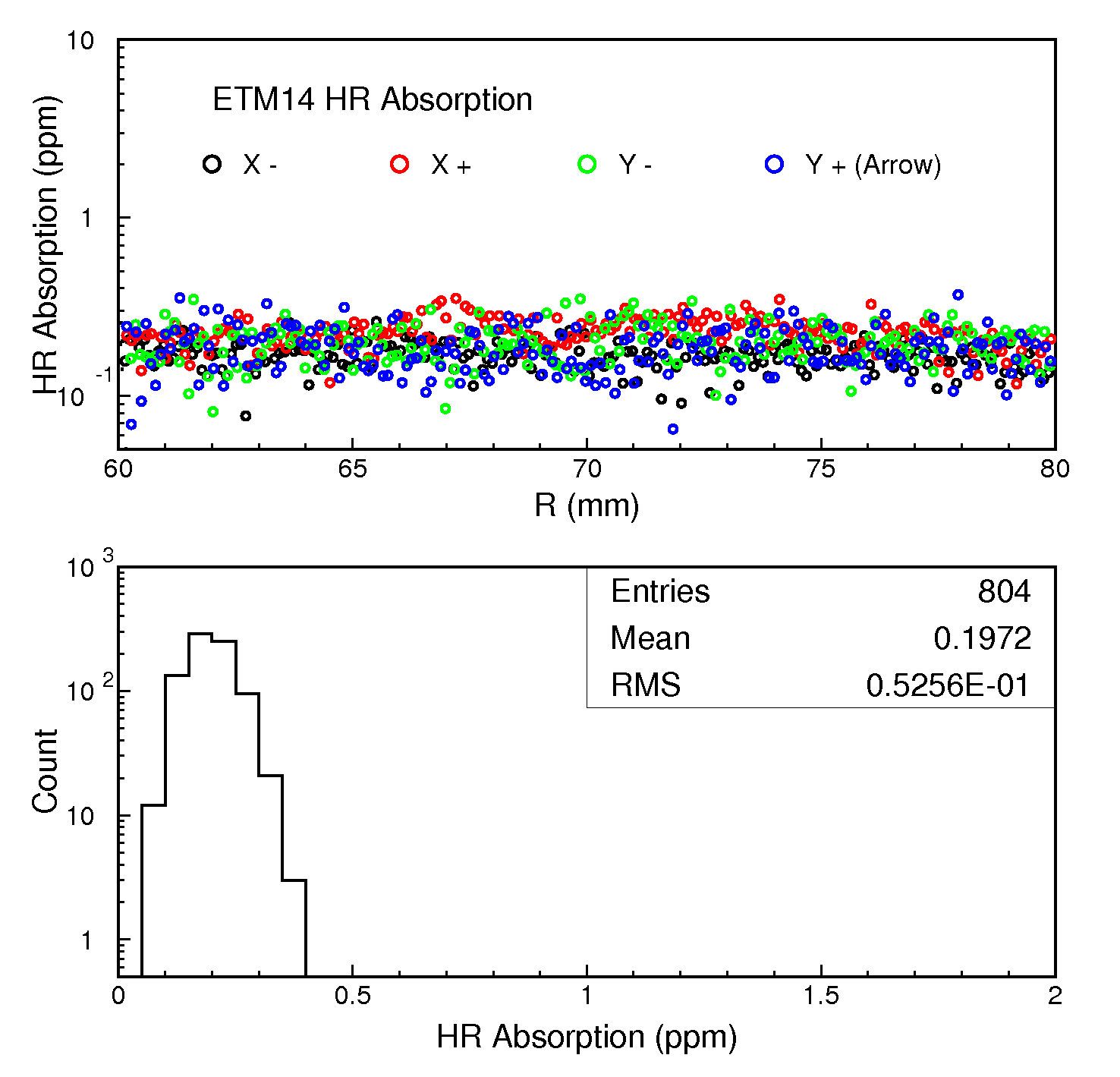 Fig.1 ETM14 HR absorption radial scans along 4 directions outside 120 mm aperture.Test DateOct. 27-30, 2014Oct. 27-30, 2014Oct. 27-30, 2014Author(S)Liyuan Zhang, GariLynn BillingsleyLiyuan Zhang, GariLynn BillingsleyLiyuan Zhang, GariLynn BillingsleyApproval(s)Specification Doc.LIGO-E0900068Specification< 0.5 ppmProcedure Doc.LIGO-E1000863Mean ± Error0.2 ± 0.1ConclusionQualified.Qualified.Qualified.